Lesson 4: Create Scaled Picture GraphsStandards AlignmentsTeacher-facing Learning GoalsRepresent data using scaled picture graphs.Student-facing Learning Goals Let’s make a scaled picture graph.Lesson PurposeThe purpose of this lesson is for students to create a scaled picture graph to represent categorical data.In a previous lesson, students interpreted and answered questions about scaled picture graphs. In this lesson, they gather and organize data about ways that students would like to travel and represent the data in a scaled picture graph with a scale of 2. Students make sense of how to represent a single student on a scaled picture graph that has a scale of 2.Math CommunityExplain to students that norms are expectations that help everyone in the room feel safe, comfortable, and productive doing math together. Tell students that some of these norms may apply to both you and me, however there may be things you need me to do to support you in doing math each day. Offer an example, such as “It may help us share our ideas as a whole class if we have the norm ‘Listen as others share their ideas.’” Tell students you will pause at two different points of the lesson to identify norms that help everyone do math.Access for: Students with DisabilitiesRepresentation (Activity 2) English LearnersMLR8 (Activity 2)Instructional RoutinesHow Many Do You See? (Warm-up)Lesson TimelineTeacher Reflection QuestionWhat was the best question you asked students today? Why would you consider it the best one based on what students said or did?Cool-down(to be completed at the end of the lesson)  5minComplete the Picture GraphStandards AlignmentsStudent-facing Task StatementA group of students were asked, “How would you like to travel?”Their responses are shown in this picture graph: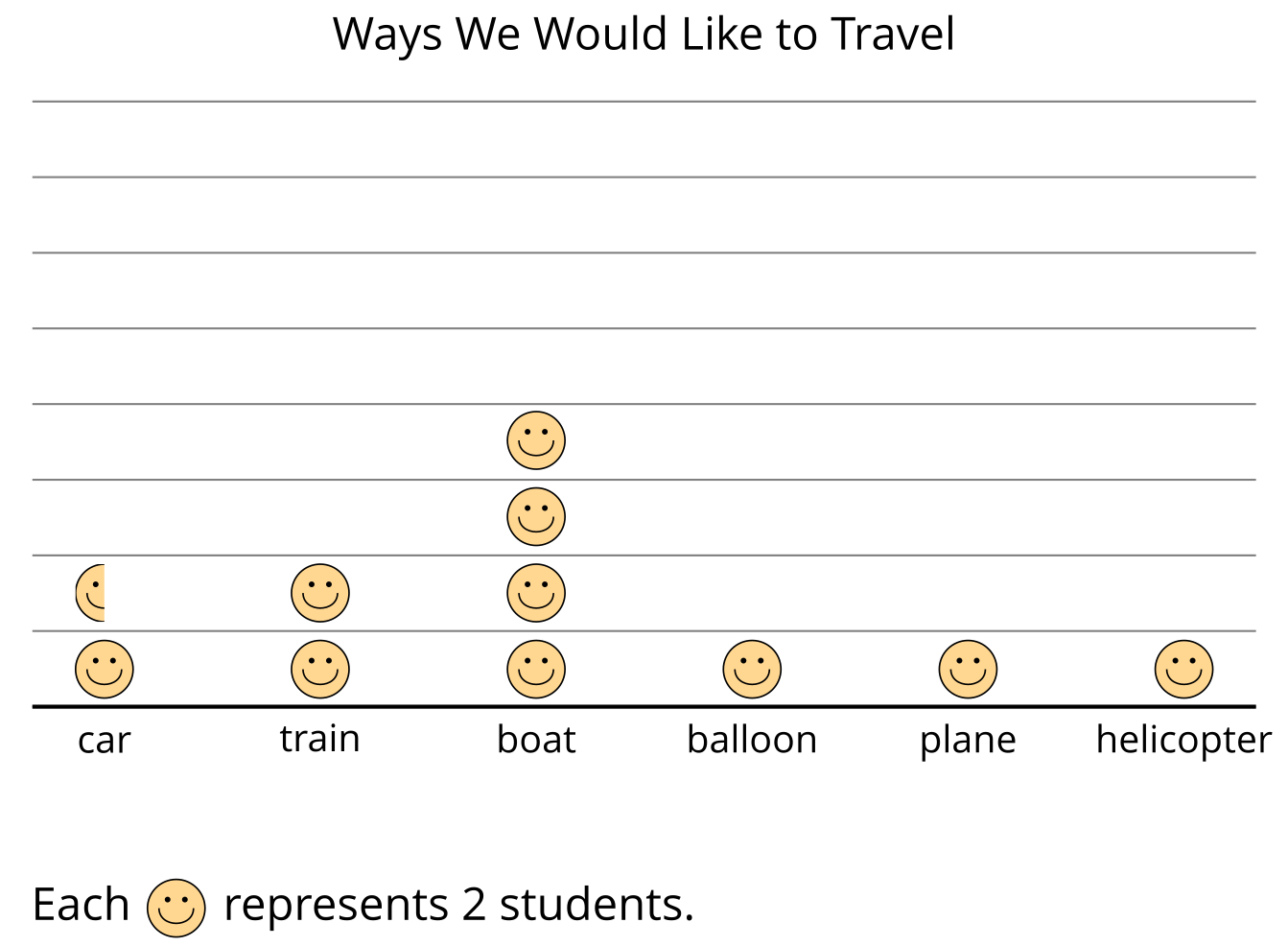 Four students were absent when this data was collected. They would like to travel by plane.Add their data to the graph.Student ResponsesStudents draw two more smiley faces in the plane column.Addressing3.MD.B, 3.MD.B.3Building Towards3.MD.B.3Warm-up10 minActivity 115 minActivity 220 minLesson Synthesis10 minCool-down5 minAddressing3.MD.B.3